О внесении изменений в Порядок формирования спасательных служб в Бавлинском муниципальном районе Республики Татарстан и осуществления ими деятельности, утвержденный постановлением Исполнительного комитета Бавлинского муниципального района от 28.02.2022  №30 (с изм. от 14.07.2023 №149)В соответствии с Постановлением Правительства Российской Федерации от 12.03.2024 №288 «О внесении изменений в некоторые акты Правительства Российской Федерации» Исполнительный комитет Бавлинского муниципального района Республики ТатарстанП О С Т А Н О В Л Я Е Т:1. Внести в Порядок формирования спасательных служб в Бавлинском муниципальном районе Республики Татарстан и осуществелния ими деятельности (приложение №1 к постановлению), утвержденное постановлением Исполнительного комитета Бавлинского муниципального района от 28.02.2022 №30 (с изм. от 14.07.2023 №149), следующие изменения:в пункте 3.2.1. второй абзац изложить в следующей редакции:« - создание, реконструкция и поддержание в состоянии постоянной готовности к использованию систем оповещения населения, в том числе муниципальных и локальных систем оповещения населения;»;третий абзац признать утратившим силу.2.  Настоящее постановление вступает в силу с 1 сентября 2024 года.3. Контроль за исполнением настоящего постановления оставляю за собой.          Руководитель                                                                                 Д.Л. Бакиров    ИСПОЛНИТЕЛЬНЫЙ КОМИТЕТБАВЛИНСКОГО МУНИЦИПАЛЬНОГО РАЙОНА РЕСПУБЛИКИ ТАТАРСТАН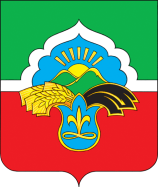 ТАТАРСТАН РЕСПУБЛИКАСЫ БАУЛЫ МУНИЦИПАЛЬ РАЙОНЫБАШКАРМА КОМИТЕТЫ        ПОСТАНОВЛЕНИЕ        ПОСТАНОВЛЕНИЕ       КАРАР       КАРАР